Nomor	: W3-A/         /PL.07/VIII/2023	08 Agustus 2023Lampiran	: 1 (satu) lembarHal	: Permintaan Peserta Kegiatan Pendampingan Penyusunan Usulan RKBMN Tahun 2025Yth. Sekretaris/Kuasa Pengguna Barang Pengadilan Agama Se-Sumatera BaratAssalamu’alaikum Warahmatullahi Wabarakatuh.	 Sehubungan dengan akan diadakannya Kegiatan Pendampingan Penyusunan Usulan RKBMN Tahun 2025 oleh Biro Perlengkapan MARI, bersama ini dimohon bantuan Bapak/Ibu untuk menugaskan 2 (dua) orang pegawai yaitu Kepala Subbagian Umum dan Keungan dan Operator BMN untuk dapat mengikuti kegiatan tersebut diatas yang akan dilaksanakan pada:Hari / Tanggal	: Selasa / 15 Agustus 2023Tempat 		: Command Center H. Mansur DT. Nagari BasaPukul 			: 08.00 WIB – selesai	Adapun persyaratan yang harus dipersiapkan dan dibawa oleh perserta adalah Laptop yang sudah terinstall Aplikasi E-Sadewa dan SIMAN. Segala Biaya yang timbul untuk pelaksanaan tugas ini dibebankan pada DIPA masing-masing satuan kerja Tahun Anggaran 2023. Demikian kami sampaikan atas perhatian dan bantuan Bapak kami ucapkan terima kasih.							Wassalam, 							Wakil Ketua , 							Dr. Drs. H. Pelmizar, M.H.I.							NIP. 195611121981031009Tembusan;1. Ketua Pengadilan Tinggi Agama Sumatera Barat 2. Ketua Pengadilan Agama – Se Sumatera BaratPENGADILAN TINGGI AGAMA PADANG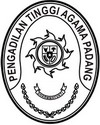 Jl. By Pass Km 24 Anak Air, Batipuh Panjang, Koto TangahTelp.(0751) 7054806 fax (0751) 40537Website: www.pta-padang.go.id Email: admin@pta-padang.go.idPADANG 25171